ΚΑΝΕΝΑΣ ΕΡΓΑΖΟΜΕΝΟΣ ΝΑ ΜΗ ΔΟΥΛΕΨΕΙ ΚΑΜΙΑ ΝΥΧΤΑ ΚΑΙ ΚΑΜΙΑ ΚΥΡΙΑΚΗ!ΜΠΟΪΚΟΤΑΖ ΣΤΗ ΦΙΕΣΤΑ ΤΗΣ «ΛΕΥΚΗΣ ΝΥΧΤΑΣ» ΓΙΑ ΝΑ ΜΗΝ ΕΡΘΟΥΝ ΜΑΥΡΕΣ ΜΕΡΕΣΓια μια ακόμα φορά το ερχόμενο Σάββατο 2/7, ο δήμαρχος Αμαρουσίου Πατούλης σε συνεργασία με τον τοπικό εμπορικό σύλλογο, οργανώνουν άλλη μια φανταχτερή φιέστα υπό την αισχρή ονομασία «Λευκή Νύχτα». Πίσω από τα κάθε λογής δρώμενα και θεάματα που οργανώνει η δημοτική αρχή εκείνη την μέρα, βρίσκεται η ουσία τέτοιων μεθοδεύσεων: η άνευ όρων επιμήκυνση του ωραρίου εργασίας των εμπορικών καταστημάτων! Ουσιαστικά, οι περίφημες «Λευκές Νύχτες» των δημάρχων και των εργοδοτών του εμπορίου επιβάλλουν σε χιλιάδες συναδέλφους και συναδέλφισσες ωράρια-λάστιχο αναγκάζοντάς τους να δουλέψουν ως και τις 12 τα μεσάνυχτα! Μάλιστα, αυτή ακριβώς η άθλια συνθήκη για τους εργαζόμενους αποτελεί και την διαφημιστική πρωτοτυπία ώστε να καλεστεί το «καταναλωτικό κοινό» να συμμετάσχει και να «τονώσει» την κίνηση και τον τζίρο της τοπικής αγοράς.Η επικείμενη φιέστα έρχεται να γίνει σε μια άσχημη συγκυρία για το εμπορικό κέντρο του Μαρουσιού με την κατασκευή του τριώροφου υπόγειου πάρκινγκ – δώρο στους ιδιώτες. Ο εμπαιγμός του Πατούλη δεν έχει όρια! Καλεί τον κόσμο να έρθει στην κακόγουστη «γιορτή του εμπορικού κόσμου» τη στιγμή που η περιοχή γύρω από τον σταθμό του τρένου (πλατεία Ευτέρπης) έχει μετατραπεί ξανά σε ένα απέραντο εργοτάξιο.Ο λαός του Μαρουσιού δε θα μείνει με σταυρωμένα τα χέρια! Πίσω από τις σειρήνες του καταναλωτισμού και του shopping therapy βρίσκεται άλλη μια αντεργατική ενέργεια της σύγχρονης καπιταλιστικής βαρβαρότητας!Καλούμε τους κατοίκους του Αμαρουσίου να εκφράσουν έμπρακτα την συμπαράσταση και αλληλεγγύη τους στους εργαζόμενους που αναγκάζονται να μείνουν στο πόστο τους ως αργά τη νύχτα Σαββατιάτικα και να αντισταθούν μαζί τους: Μποϊκοτάζ στις φιέστες του Πατούλη ώστε να αποδειχθούν φιάσκο! Εργαζόμενοι και Μαρουσιώτες ενωμένοι ενάντια στη λεηλασία των εργασιακών δικαιωμάτων! Για μια αξιοπρεπή δουλειά και ζωή για όλους! Να μετατρέψουν τον φόβο και την αγανάκτηση σε συλλογική διεκδίκηση.Η Δημοτική Κίνηση Αμαρουσίου ΕΚΤΟΣ ΤΩΝ ΤΕΙΧΩΝ στηρίζει και συμμετέχει στην κινητοποιήση ενάντια στο άθλιο event της "Λευκής Νύχτας" το Σάββατο 2 Ιούλη στις 6 μ.μ. στο σταθμό Αμαρουσίου του ΗΣΑΠ. ΟΧΙ στις "λευκές νύχτες"ΟΧΙ στην κατάργηση της Κυριακάτικης ΑργίαςΣυγκέντρωση στον ΗΣΑΠ Αμαρουσίου - Σάββατο 2 Ιούλη στις 18:00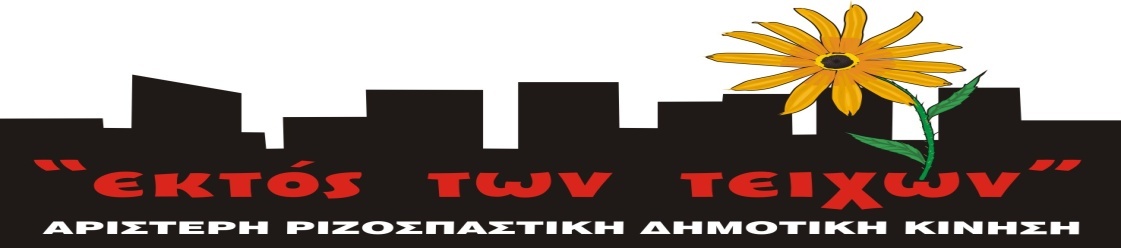 